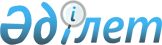 О внесении изменений в решение Ерейментауского районного маслихата от 22 декабря 2022 года № 7С-38/2-22 "О районном бюджете на 2023-2025 годы"Решение Ерейментауского районного маслихата Акмолинской области от 25 августа 2023 года № 8С-7/2-23
      Ерейментауский районный маслихат РЕШИЛ:
      1. Внести в решение Ерейментауского районного маслихата "О районном бюджете на 2023-2025 годы" от 22 декабря 2022 года №7С-38/2-22 следующие изменения:
      пункт 1 изложить в новой редакции:
      "1. Утвердить районный бюджет на 2023-2025 годы согласно приложениям 1, 2 и 3 к настоящему решению соответственно, в том числе на 2023 год в следующих объемах:
      1) доходы – 4 797 056,6 тысяч тенге, в том числе:
      налоговые поступления – 1 532 398,0 тысяч тенге;
      неналоговые поступления – 37 651,0 тысяч тенге;
      поступления от продажи основного капитала – 215 239,0 тысяч тенге;
      поступления трансфертов – 3 011 768,6 тысяч тенге;
      2) затраты – 4 961 633,9 тысяч тенге;
      3) чистое бюджетное кредитование – 24 773,0 тысяч тенге, в том числе:
      бюджетные кредиты – 41 400,0 тысяч тенге;
      погашение бюджетных кредитов – 16 627,0 тысяч тенге;
      4) сальдо по операциям с финансовыми активами – 0,0 тысяч тенге, в том числе:
      приобретение финансовых активов – 0,0 тысяч тенге;
      поступления от продажи финансовых активов государства – 0,0 тысяч тенге;
      5) дефицит (профицит) бюджета – -189 350,3 тысяч тенге;
      6) финансирование дефицита (использование профицита) бюджета – 189 350,3 тысяч тенге.";
      приложения 1, 4, 5, 6 к указанному решению изложить в новой редакции согласно приложениям 1, 2, 3, 4 к настоящему решению.
      2. Настоящее решение вводится в действие с 1 января 2023 года. Районный бюджет на 2023 год Целевые трансферты и бюджетные кредиты из республиканского бюджета на 2023 год Целевые трансферты из областного бюджета на 2023 год Целевые трансферты на 2023 год бюджетам города Ерейментау, сел и сельских округов
					© 2012. РГП на ПХВ «Институт законодательства и правовой информации Республики Казахстан» Министерства юстиции Республики Казахстан
				
      Председатель Ерейментауского районного маслихата 

М.Абжиков
Приложение к решению
Ерейментауского районного
маслихата
от 25 августа 2023 года
№ 8С-7/2-23Приложение 1 к решению
Ерейментауского районного
маслихата
от 22 декабря 2022 года
№ 7С-38/2-22
Категория
Категория
Категория
Категория
Сумма, тысяч тенге
Класс
Класс
Класс
Сумма, тысяч тенге
Подкласс
Подкласс
Сумма, тысяч тенге
Наименование
Сумма, тысяч тенге
1
2
3
4
5
I. Доходы
4 797 056,6
1
Налоговые поступления
1 532 398,0
01
Подоходный налог
252 985,0
1
Корпоративный подоходный налог с юридических лиц, за исключением поступлений от субъектов крупного предпринимательства и организаций нефтяного сектора
250 000,0
2
Индивидуальный подоходный налог
2 985,0
03
Социальный налог
475 025,0
1
Социальный налог
475 025,0
04
Налоги на собственность
755 934,0
1
Налоги на имущество
753 503,0
3
Земельный налог
2 431,0
05
Внутренние налоги на товары, работы и услуги
42 682,0
2
Акцизы
3 743,0
3
Плата за пользование земельными участками
22 840,0
4
Сборы за ведение предпринимательской и профессиональной деятельности
16 099,0
5
Налог на игорный бизнес
0,0
07
Прочие налоги
0,0
1
Прочие налоги
0,0
08
Обязательные платежи, взимаемые за совершение юридически значимых действий и (или) выдачу документов уполномоченными на то государственными органами или должностными лицами
5 772,0
1
Государственная пошлина
5 772,0
2
Неналоговые поступления
37 651,0
01
Доходы от государственной собственности
5 515,0
1
Поступления части чистого дохода государственных предприятий
0,0
5
Доходы от аренды имущества, находящегося в государственной собственности
2 553,0
7
Вознаграждение по кредитам, выданным из государственного бюджета
17,0
9
Прочие доходы от государственной собственности
2 945,0
02
Поступления от реализации товаров (работ, услуг) государственными учреждениями, финансируемыми из государственного бюджета
0,0
1
Поступления от реализации товаров (работ, услуг) государственными учреждениями, финансируемыми из государственного бюджета
0,0
03
Поступления денег от проведения государственных закупок, организуемых государственными учреждениями, финансируемыми из государственного бюджета
0,0
1
Поступления денег от проведения государственных закупок, организуемых государственными учреждениями, финансируемыми из государственного бюджета
0,0
04
Штрафы, пени, санкции, взыскания, налагаемые государственными учреждениями, финансируемыми из государственного бюджета, а также содержащимися и финансируемыми из бюджета (сметы расходов) Национального Банка Республики Казахстан
109,0
1
Штрафы, пени, санкции, взыскания, налагаемые государственными учреждениями, финансируемыми из государственного бюджета, а также содержащимися и финансируемыми из бюджета (сметы расходов) Национального Банка Республики Казахстан, за исключением поступлений от организаций нефтяного сектора и в Фонд компенсации потерпевшим
109,0
06
Прочие неналоговые поступления
32 027,0
1
Прочие неналоговые поступления
32 027,0
3
Поступления от продажи основного капитала
215 239,0
01
Продажа государственного имущества, закрепленного за государственными учреждениями
215 239,0
1
Продажа государственного имущества, закрепленного за государственными учреждениями
215 239,0
4
Поступления трансфертов
3 011 768,6
01
Трансферты из нижестоящих органов государственного управления
734,7
3
Трансферты из бюджетов городов районного значения, сел, поселков, сельских округов
734,7
02
Трансферты из вышестоящих органов государственного управления
3 011 033,9
2
Трансферты из областного бюджета
3 011 033,9
Функциональная группа
Функциональная группа
Функциональная группа
Функциональная группа
Сумма, тысяч тенге
Администратор бюджетных программ
Администратор бюджетных программ
Администратор бюджетных программ
Сумма, тысяч тенге
Программа
Программа
Сумма, тысяч тенге
Наименование
Сумма, тысяч тенге
1
2
3
4
5
II. Затраты
4 961 633,9
01
Государственные услуги общего характера
1 488 853,6
112
Аппарат маслихата района (города областного значения)
43 005,0
001
Услуги по обеспечению деятельности маслихата района (города областного значения)
43 005,0
122
Аппарат акима района (города областного значения)
200 927,0
001
Услуги по обеспечению деятельности акима района (города областного значения)
168 964,0
003
Капитальные расходы государственного органа
0,0
113
Целевые текущие трансферты нижестоящим бюджетам
31 963,0
454
Отдел предпринимательства и сельского хозяйства района (города областного значения)
40 212,0
001
Услуги по реализации государственной политики на местном уровне в области развития предпринимательства и сельского хозяйства
40 212,0
459
Отдел экономики и финансов района (города областного значения)
72 954,0
001
Услуги по реализации государственной политики в области формирования и развития экономической политики, государственного планирования, исполнения бюджета и управления коммунальной собственностью района (города областного значения)
70 823,0
003
Проведение оценки имущества в целях налогообложения
1 300,0
010
Приватизация, управление коммунальным имуществом, постприватизационная деятельность и регулирование споров, связанных с этим
831,0
015
Капитальные расходы государственного органа
0,0
486
Отдел земельных отношений, архитектуры и градостроительства района (города областного значения)
37 934,0
001
Услуги по реализации государственной политики в области регулирования земельных отношений, архитектуры и градостроительства на местном уровне
37 934,0
492
Отдел жилищно-коммунального хозяйства, пассажирского транспорта, автомобильных дорог и жилищной инспекции района (города областного значения)
1 093 821,6
001
Услуги по реализации государственной политики на местном уровне в области жилищно-коммунального хозяйства, пассажирского транспорта, автомобильных дорог и жилищной инспекции
34 872,9
067
Капитальные расходы подведомственных государственных учреждений и организаций
2 000,0
113
Целевые текущие трансферты нижестоящим бюджетам
1 056 948,7
02
Оборона
33 318,3
122
Аппарат акима района (города областного значения)
33 318,3
005
Мероприятия в рамках исполнения всеобщей воинской обязанности
11 603,3
006
Предупреждение и ликвидация чрезвычайных ситуаций масштаба района (города областного значения)
934,0
007
Мероприятия по профилактике и тушению степных пожаров районного (городского) масштаба, а также пожаров в населенных пунктах, в которых не созданы органы государственной противопожарной службы
20 781,0
03
Общественный порядок, безопасность, правовая, судебная, уголовно-исполнительная деятельность
5 253,0
492
Отдел жилищно-коммунального хозяйства, пассажирского транспорта, автомобильных дорог и жилищной инспекции района (города областного значения)
5 253,0
021
Обеспечение безопасности дорожного движения в населенных пунктах
5 253,0
06
Социальная помощь и социальное обеспечение
321 903,9
451
Отдел занятости и социальных программ района (города областного значения)
320 683,9
001
Услуги по реализации государственной политики на местном уровне в области обеспечения занятости и реализации социальных программ для населения
61 972,6
002
Программа занятости
40 680,8
004
Оказание социальной помощи на приобретение топлива специалистам здравоохранения, образования, социального обеспечения, культуры, спорта и ветеринарии в сельской местности в соответствии с законодательством Республики Казахстан
27 963,0
005
Государственная адресная социальная помощь
19 124,0
006
Оказание жилищной помощи
262,0
007
Социальная помощь отдельным категориям нуждающихся граждан по решениям местных представительных органов
37 960,1
010
Материальное обеспечение детей с инвалидностью, воспитывающихся и обучающихся на дому
950,0
011
Оплата услуг по зачислению, выплате и доставке пособий и других социальных выплат
594,0
014
Оказание социальной помощи нуждающимся гражданам на дому
45 394,0
017
Обеспечение нуждающихся лиц с инвалидностью протезно-ортопедическими, сурдотехническими и тифлотехническими средствами, специальными средствами передвижения, обязательными гигиеническими средствами, а также предоставление услуг санаторно-курортного лечения, специалиста жестового языка, индивидуальных помощников в соответствии с индивидуальной программой реабилитации лица с инвалидностью
35 469,0
021
Капитальные расходы государственного органа
0,0
023
Обеспечение деятельности центров занятости населения
24 061,4
026
Субсидирование затрат работодателя на создание специальных рабочих мест для трудоустройства лиц с инвалидностью
0,0
050
Обеспечение прав и улучшение качества жизни лиц с инвалидностью в Республике Казахстан
4 986,0
054
Размещение государственного социального заказа в неправительственных организациях
21 267,0
067
Капитальные расходы подведомственных государственных учреждений и организаций
0,0
492
Отдел жилищно-коммунального хозяйства, пассажирского транспорта, автомобильных дорог и жилищной инспекции района (города областного значения)
1 220,0
007
Социальная поддержка отдельных категорий граждан в виде льготного, бесплатного проезда на городском общественном транспорте (кроме такси) по решению местных представительных органов
1 220,0
07
Жилищно-коммунальное хозяйство
978 226,5
492
Отдел жилищно-коммунального хозяйства, пассажирского транспорта, автомобильных дорог и жилищной инспекции района (города областного значения)
240 605,1
003
Организация сохранения государственного жилищного фонда
0,0
011
Обеспечение бесперебойного теплоснабжения малых городов
189 299,1
012
Функционирование системы водоснабжения и водоотведения
42 588,0
016
Обеспечение санитарии населенных пунктов
0,0
018
Благоустройство и озеленение населенных пунктов
0,0
028
Развитие коммунального хозяйства
2 218,0
031
Изготовление технических паспортов на объекты кондоминиумов
6 500,0
467
Отдел строительства района (города областного значения)
737 621,4
003
Проектирование и (или) строительство, реконструкция жилья коммунального жилищного фонда
100 898,7
004
Проектирование, развитие и (или) обустройство инженерно-коммуникационной инфраструктуры
105 761,7
006
Развитие системы водоснабжения и водоотведения
0,0
058
Развитие системы водоснабжения и водоотведения в сельских населенных пунктах
434 961,0
098
Приобретение жилья коммунального жилищного фонда
96 000,0
08
Культура, спорт, туризм и информационное пространство
600 402,7
478
Отдел внутренней политики, культуры и развития языков района (города областного значения)
563 465,4
001
Услуги по реализации государственной политики на местном уровне в области информации, укрепления государственности и формирования социального оптимизма граждан, развития языков и культуры
45 257,0
003
Капитальные расходы государственного органа
128 331,0
004
Реализация мероприятий в сфере молодежной политики
19 974,2
005
Услуги по проведению государственной информационной политики
11 423,0
007
Функционирование районных (городских) библиотек
86 614,0
008
Развитие государственного языка и других языков народа Казахстана
10 440,0
009
Поддержка культурно-досуговой работы
181 265,0
032
Капитальные расходы подведомственных государственных учреждений и организаций
80 161,2
465
Отдел физической культуры и спорта района (города областного значения)
36 937,3
001
Услуги по реализации государственной политики на местном уровне в сфере физической культуры и спорта
14 221,3
006
Проведение спортивных соревнований на районном (города областного значения) уровне
2 716,0
007
Подготовка и участие членов сборных команд района (города областного значения) по различным видам спорта на областных спортивных соревнованиях
20 000,0
032
Капитальные расходы подведомственных государственных учреждений и организаций
0,0
004
Капитальные расходы государственного органа
0,0
467
Отдел строительства района (города областного значения)
0,0
008
Развитие объектов спорта
0,0
09
Топливно-энергетический комплекс и недропользование
0,0
492
Отдел жилищно-коммунального хозяйства, пассажирского транспорта, автомобильных дорог и жилищной инспекции района (города областного значения)
0,0
019
Развитие теплоэнергетической системы
0,0
10
Сельское, водное, лесное, рыбное хозяйство, особо охраняемые природные территории, охрана окружающей среды и животного мира, земельные отношения
15 355,0
459
Отдел экономики и финансов района (города областного значения)
12 765,0
099
Реализация мер по оказанию социальной поддержки специалистов
12 765,0
467
Отдел строительства района (города областного значения)
0,0
010
Развитие объектов сельского хозяйства
0,0
486
Отдел земельных отношений, архитектуры и градостроительства района (города областного значения)
2 590,0
008
Землеустройство, проводимое при установлении границ районов, городов областного значения, районного значения, сельских округов, поселков, сел
2 590,0
11
Промышленность, архитектурная, градостроительная и строительная деятельность
146 764,6
467
Отдел строительства района (города областного значения)
20 445,9
001
Услуги по реализации государственной политики на местном уровне в области строительства
20 445,9
017
Капитальные расходы государственного органа
0,0
486
Отдел земельных отношений, архитектуры и градостроительства района (города областного значения)
126 318,7
004
Разработка схем градостроительного развития территории района и генеральных планов населенных пунктов
126 318,7
12
Транспорт и коммуникации
52 231,2
492
Отдел жилищно-коммунального хозяйства, пассажирского транспорта, автомобильных дорог и жилищной инспекции района (города областного значения)
52 231,2
020
Развитие транспортной инфраструктуры
14 501,0
023
Обеспечение функционирования автомобильных дорог
13 896,0
037
Субсидирование пассажирских перевозок по социально значимым городским (сельским), пригородным и внутрирайонным сообщениям
13 980,0
045
Капитальный и средний ремонт автомобильных дорог районного значения и улиц населенных пунктов
9 854,2
13
Прочие
567 042,8
459
Отдел экономики и финансов района (города областного значения)
30 000,0
012
Резерв местного исполнительного органа района (города областного значения)
30 000,0
478
Отдел внутренней политики, культуры и развития языков района (города областного значения)
194 962,8
052
Реализация мероприятий по социальной и инженерной инфраструктуре в сельских населенных пунктах в рамках проекта "Ауыл-Ел бесігі"
194 962,8
467
Отдел строительства района (города областного значения)
342 080,0
079
Развитие социальной и инженерной инфраструктуры в сельских населенных пунктах в рамках проекта "Ауыл-Ел бесігі"
302 035,0
085
Реализация бюджетных инвестиционных проектов в малых и моногородах
40 045,0
492
Отдел жилищно-коммунального хозяйства, пассажирского транспорта, автомобильных дорог и жилищной инспекции района (города областного значения)
0,0
077
Реализация мероприятий по социальной и инженерной инфраструктуре в сельских населенных пунктах в рамках проекта "Ауыл-Ел бесігі"
0,0
14
Обслуживание долга
70 652,0
459
Отдел экономики и финансов района (города областного значения)
70 652,0
021
Обслуживание долга местных исполнительных органов по выплате вознаграждений и иных платежей по займам из областного бюджета
70 652,0
15
Трансферты
681 630,3
459
Отдел экономики и финансов района (города областного значения)
681 630,3
006
Возврат неиспользованных (недоиспользованных) целевых трансфертов
783,2
054
Возврат сумм неиспользованных (недоиспользованных) целевых трансфертов, выделенных из республиканского бюджета за счет целевого трансферта из Национального фонда Республики Казахстан
296 159,1
038
Субвенции
287 728,0
024
Целевые текущие трансферты из нижестоящего бюджета на компенсацию потерь вышестоящего бюджета в связи с изменением законодательства
96 960,0
III. Чистое бюджетное кредитование
24 773,0
Бюджетные кредиты
41 400,0
10
Сельское, водное, лесное, рыбное хозяйство, особо охраняемые природные территории, охрана окружающей среды и животного мира, земельные отношения
41 400,0
459
Отдел экономики и финансов района (города областного значения)
41 400,0
018
Бюджетные кредиты для реализации мер социальной поддержки специалистов
41 400,0
13
Прочие
0,0
459
Отдел экономики и финансов района (города областного значения)
0,0
050
Резерв местного исполнительного органа района (города областного значения) на покрытие дефицита наличности бюджетов городов районного значения, сел, поселков, сельских округов
0,0
Погашение бюджетных кредитов
16 627,0
5
Погашение бюджетных кредитов
16 627,0
01
Погашение бюджетных кредитов
16 627,0
1
Погашение бюджетных кредитов, выданных из государственного бюджета
16 627,0
IV. Сальдо по операциям с финансовыми активами
0,0
Приобретение финансовых активов
0,0
13
Прочие
0,0
492
Отдел жилищно-коммунального хозяйства, пассажирского транспорта, автомобильных дорог и жилищной инспекции района (города областного значения)
0,0
065
Формирование или увеличение уставного капитала юридических лиц
0,0
Поступления от продажи финансовых активов государства
0,0
6
Поступления от продажи финансовых активов государства
0,0
01
Поступления от продажи финансовых активов государства
0,0
1
Поступления от продажи финансовых активов внутри страны
0,0
V. Дефицит (профицит) бюджета
-189 350,3
VI. Финансирование дефицита (использование профицита бюджета)
189 350,3
Поступление займов
41 400,0
7
Поступление займов
41 400,0
01
Внутренние государственные займы
41 400,0
2
Договоры займа
41 400,0
16
Погашение займов
170 031,6
459
Отдел экономики и финансов района (города областного значения)
170 031,6
005
Погашение долга местного исполнительного органа перед вышестоящим бюджетом
170 031,6
8
Используемые остатки бюджетных средств
317 981,9
01
Остатки бюджетных средств
317 981,9
1
Свободные остатки бюджетных средств
317 981,9Приложение 2 к решению
Ерейментауского районного
маслихата
от 25 августа 2023 года№ 8С-7/2-23Приложение 4 к решению
Ерейментауского районного
маслихата
от 22 декабря 2022 года
№ 7С-38/2-22
Наименование
Сумма, тысяч тенге
Всего
784 662,0
Целевые текущие трансферты
96 000,0
Отдел строительства района (города областного значения)
96 000,0
На приобретение жилья коммунального жилищного фонда для социально уязвимых слоев населения
96 000,0
Целевые трансферты на развитие
647 262,0
Отдел строительства района (города областного значения)
647 262,0
На развитие социальной и инженерной инфраструктуры в сельских населҰнных пунктах в рамках проекта "Ауыл-Ел бесігі"
273 218,0
На развитие системы водоснабжения и водоотведения в сельских населҰнных пунктах
323 420,0
На развитие и (или) обустройство инженерно-коммуникационной инфраструктуры 
50 624,0
Бюджетные кредиты
41 400,0
Отдел экономики и финансов района (города областного значения)
41 400,0
Бюджетные кредиты для реализации мер социальной поддержки специалистов
41 400,0Приложение 3 к решению
Ерейментауского районного
маслихата
от 25 августа 2023 года
№ 8С-7/2-23Приложение 5 к решению
Ерейментауского районного
маслихата
от 22 декабря 2022 года
№ 7С-38/2-22
Наименование
Сумма, тысяч тенге
Всего
2 224 901,9
Целевые текущие трансферты
1 881 554,2
Отдел занятости и социальных программ района (города областного значения)
91 172,6
На размещение государственного социального заказа в неправительственных организациях
15 539,0
На социальное обеспечение лиц с инвалидностью
27 952,0
На приобретение топлива и оплату коммунальных услуг для педагогов, проживающих в сельской местности 
27 963,0
На социальную помощь отдельным категориям граждан
3 788,1
На выплату государственной адресной социальной помощи 
15 689,0
На субсидии на переезд для кандасов
241,5
Отдел внутренней политики, культуры и развития языков района (города областного значения)
397 238,4
На материально-техническое оснащение организациям культуры
77 161,2
На ремонт объектов культуры 
125 114,4
На реализацию мероприятий по социальной и инженерной инфраструктуре в сельских населҰнных пунктах в рамках проекта "Ауыл - Ел бесігі"
194 962,8
Отдел жилищно-коммунального хозяйства, пассажирского транспорта, автомобильных дорог и жилищной инспекции района (города областного значения)
1 267 624,5
На ремонт системы водоснабжения и водоотведения
37 761,0
На разработку проектно-сметной документации и ремонт автомобильных дорог
811 344,4
На реализацию мероприятий по социальной и инженерной инфраструктуре в сельских населҰнных пунктах в рамках проекта "Ауыл - Ел бесігі"
250 000,0
На обеспечение льготного проезда 
1 220,0
На развитие жилищно-коммунального хозяйства
167 299,1
Отдел земельных отношений, архитектуры и градостроительства района (города областного значения)
125 518,7
На разработку генеральных планов с проектом детальной планировки, схем развития и застройки, инвентаризацию инженерных сетей
125 518,7
Целевые трансферты на развитие
343 347,7
Отдел строительства района (города областного значения)
343 347,7
На развитие системы водоснабжения и водоотведения в сельских населҰнных пунктах
111 541,0
На развитие социальной и инженерной инфраструктуры окраин городов
54 543,0
На развитие социальной и инженерной инфраструктуры в сельских населҰнных пунктах в рамках проекта "Ауыл-Ел бесігі" 
28 809,0
На строительство и (или) реконструкцию жилья коммунального жилищного фонда
100 898,7
На развитие и (или) обустройство инженерно-коммуникационной инфраструктуры 
47 556,0Приложение 4 к решению
Ерейментауского районного
маслихата
от 25 августа 2023 года
№ 8С-7/2-23Приложение 6 к решению
Ерейментауского районного
маслихата
от 22 декабря 2022 года
№ 7С-38/2-22
Наименование
Всего, тысяч тенге
Всего
1 088 911,7
Целевые текущие трансферты
1 088 911,7
Аппарат акима района (города областного значения)
31 963,0
На оплату труда государственных служащих
31 963,0
Отдел жилищно-коммунального хозяйства, пассажирского транспорта, автомобильных дорог и жилищной инспекции района (города областного значения)
1 056 948,7
На ремонт автомобильных дорог
803 799,4
На реализацию мероприятий по социальной и инженерной инфраструктуре в сельских населҰнных пунктах в рамках проекта "Ауыл - Ел бесігі"
250 000,0
На текущий ремонт уличного освещения
1 000,0
На проведение экспертизы качества ремонта автомобильных дорог
2 149,3